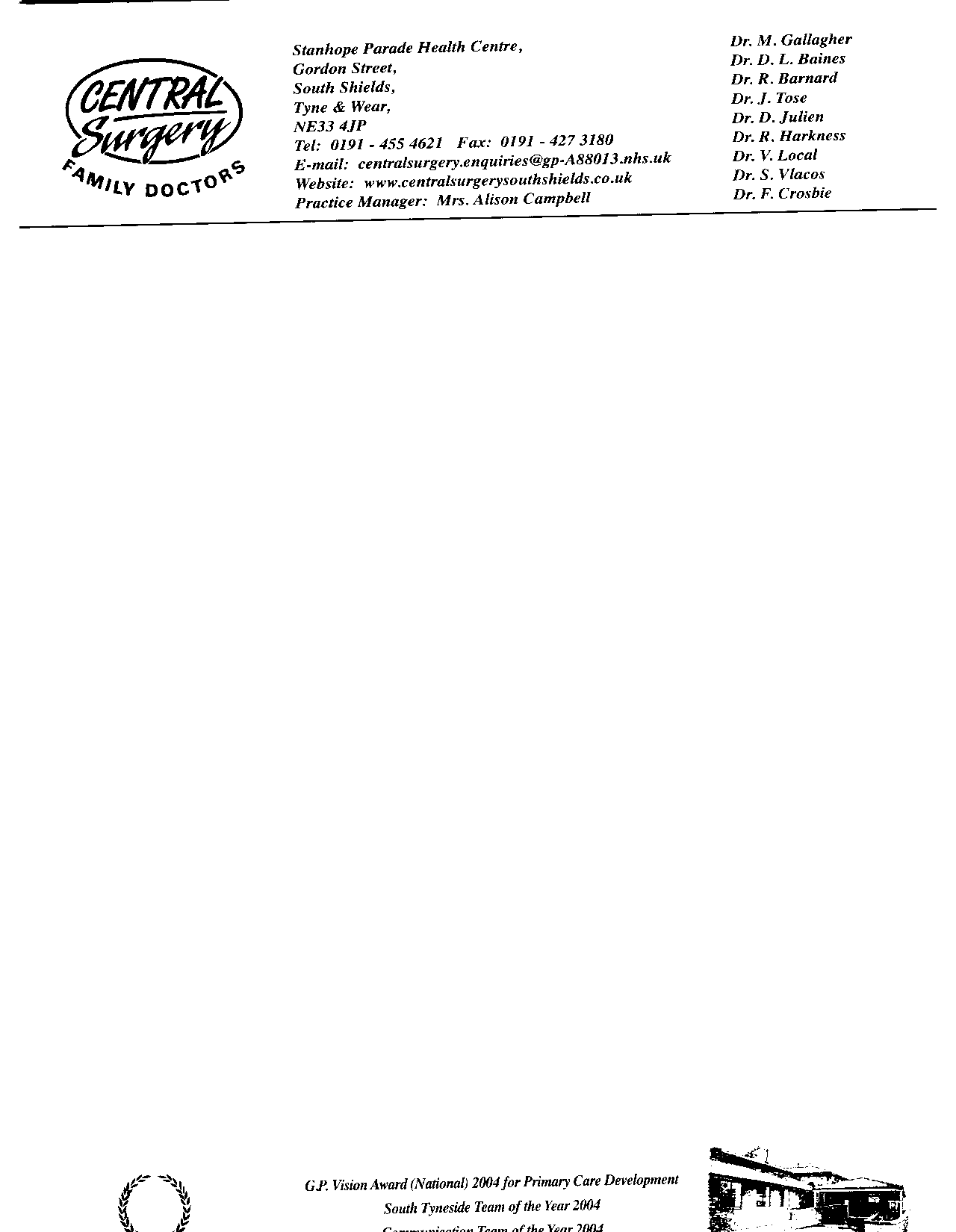 Friends and Family Test  - Responses October 2015We received a total of 46 responsesQuestion asked was – How likely are you to recommend our GP practice to friends and family if they needed similar care or treatment?Responses:Extremely Likely		29Likely				14Neither likely or unlikely	2Unlikely		  	0 Extremely unlikely		1 Below are some of the comments out of these 46 formsPositiveIt’s a Great PracticeI love this practice, all the staff have always been friendly and helpful, especially Dr Gallagher who listens to me and puts my care firstQuality Service when I VisitI had a good consultation today the Dr was very helpful at listening about my concerns, he relieved my worriesEveryone is Pleasant and FriendlyAlways well looked afterNegativeWaiting TimesDue to working out of town, it is very difficult to book an appointment after 5.30pm both online and by telephoneTimekeeping for appointmentsNo Continuity of careAll responses are available upon request.